　　　　                                                         　　　　　〔様式2-6〕年金書類貼付台紙　  学生番号                                    　　　　　学生氏名　　　　　　　　　　　　　　1.　受給者氏名（       　　   　　              ）　2.　続柄（　　　　　　　　　　　　）3.　年金の種類※源泉徴収票は不可★出願のしおりP. 17～提出可能な書類の例を掲載しておりますのでご確認ください。・この貼付台紙１枚につき、１名分ずつ貼付してください。　また、それぞれの年金について｢年金の種類｣｢受給年額｣を必ず記入してください。・受給者の氏名がわかるようにコピーしてください。・A4サイズにコピーし、この用紙の裏側に向きをそろえてホッチキスで留め、この用紙をめくったときに確認できるようにしてください。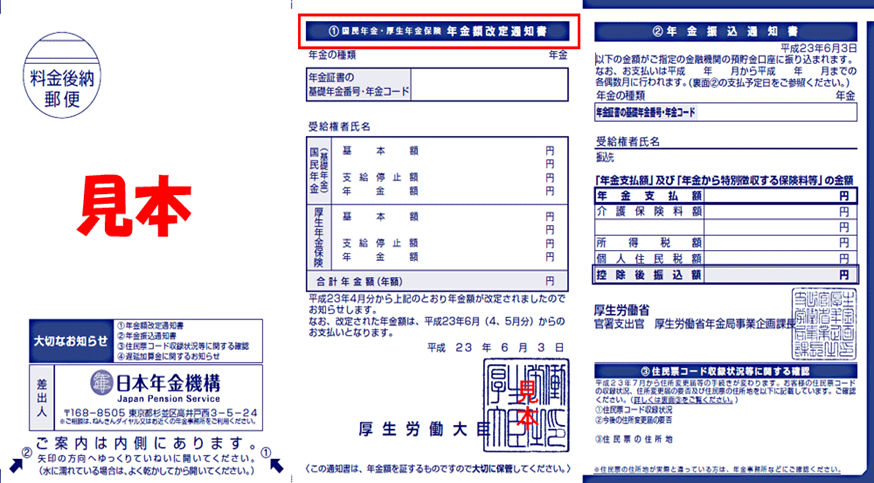 